Nu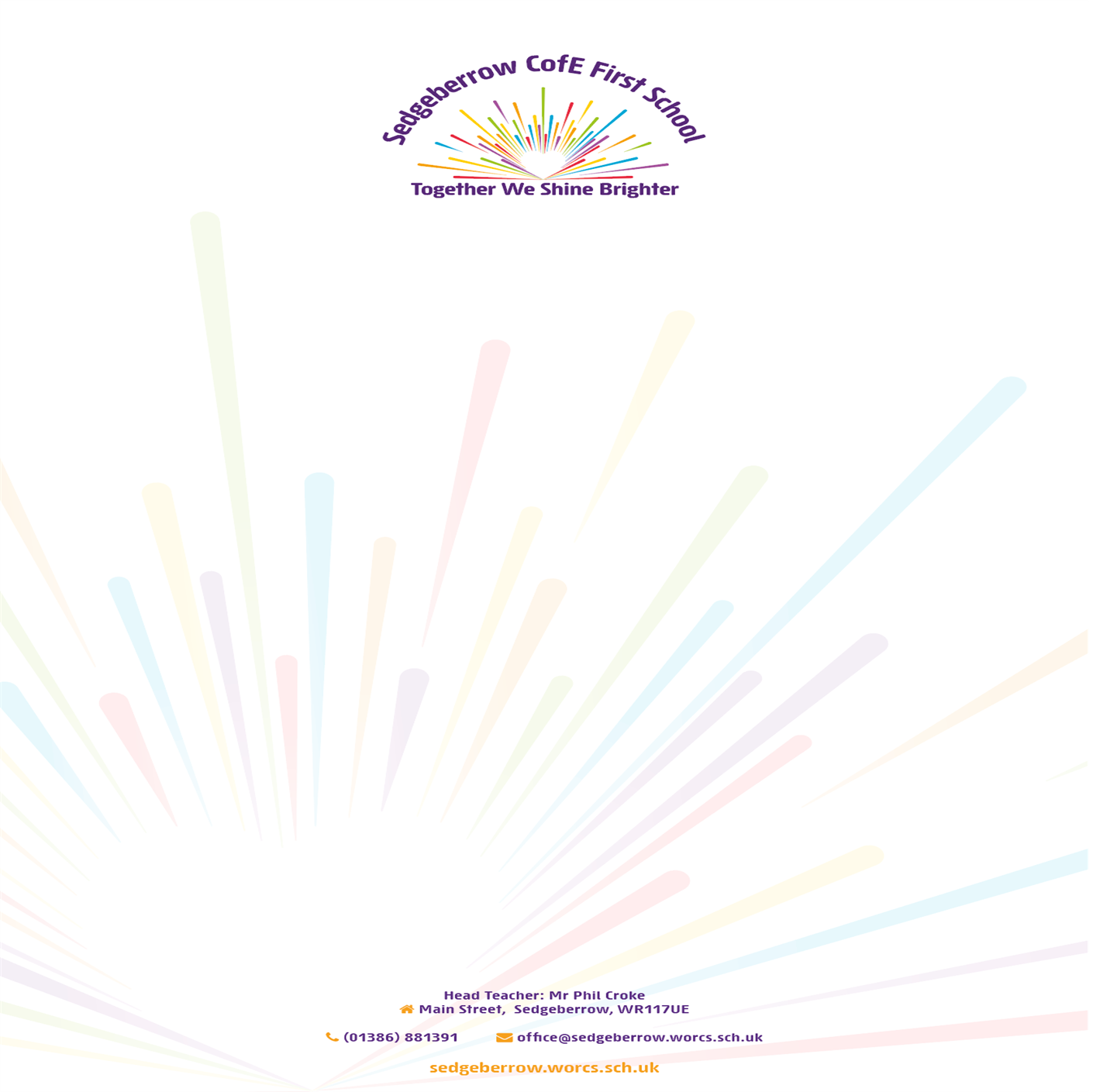 Key Instant Recall Facts Year R Autumn 2I can say the numbers in order to 10. Top Tips • Miss out a number when counting to see if your child can spot your ‘mistake’. • Use everyday opportunities to count whenever you can. • Do alternate counting with your child. • Say a number; your child says the next number. 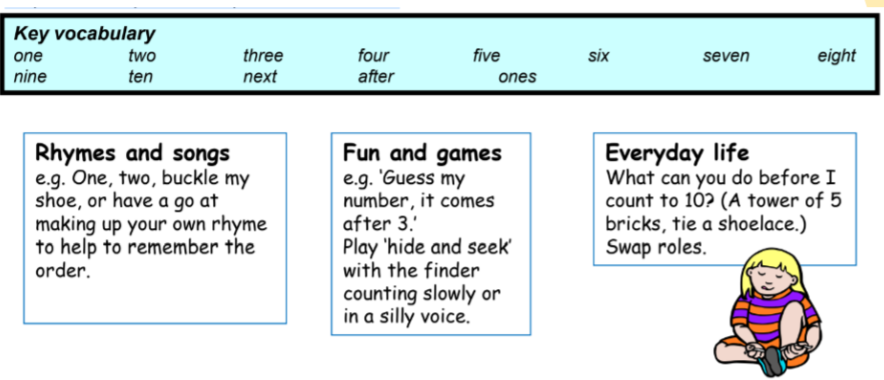 Building confidence in mathematics is crucial, so be pleased with their efforts and always encourage with praise. Make sure these practice sessions are enjoyable.